Individuálna zmluva o preplatení cestovného 
pre člena eRka, dobrovoľného spolupracovníka eRka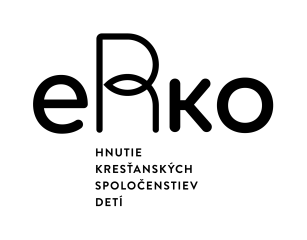 (neoddeliteľná súčasť pri preplácaní samostatných ciest dobrovoľníkov)Zmluva sa uzatvára na základe §51 Občianskeho zákonníka.Poskytovateľ cestovného: eRko – Hnutie kresťanských spoločenstiev detíMiletičova 7,  821 08  BratislavaIČO:  00 605 093IBAN: SK35 3100 0000 0040 0071 3527, Prima banka Slovensko, a.s.Zastúpené (meno a priezvisko): .................................................................	štatutár/koordinátor/administrátorPríjemca cestovného:Člen eRka alebo dobrovoľný spolupracovník: ...........................................................................Trvalé bydlisko: .................................................................. Dátum narodenia: ............................sa dohodli nasledovné:Príjemcovi cestovného bude poskytovateľom cestovného preplatené cestovnév súvislosti s konaním podujatia (názov):.....................................................................................v termíne: ....................................................... na mieste: ..................................................................Cestovné bude preplatené v súlade s internými predpismi eRka a v súlade so zákonom o cestovných náhradách, po predložení potrebných dokladov. Príjemca cestovného je povinný do 5 pracovných dní od uskutočnenia cesty predložiť poskytovateľovi cestovného originály cestovných dokladov, ktoré sú predmetom cestovných náhrad v zmysle tejto zmluvy. Neoddeliteľnou súčasťou tejto zmluvy je formulár „Vyúčtovanie cestovných nákladov“.Príjemca cestovného prehlasuje, že poznatky z podujatia použije vo svojej ďalšej činnosti v organizácii.V .................................................    dňa: .........................................................................................................		.......................................podpis štatutár/koordinátor/administrátor                             podpis príjemcu cestovnéhoeRko - Hnutie kresťanských spoločenstiev detí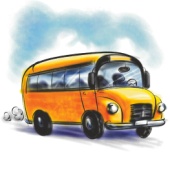 VYÚČTOVANIE CESTOVNÝCH NÁKLADOVNázov podujatia:…………………………………………....................................………………………........…………Miesto konania: ............................................................    Dátum konania: .......…….......….…..……Meno a priezvisko: ......................................................    Dátum narodenia: ................................Adresa trvalého bydliska: ............................................................................... PSČ: …………..........Adresa prechodného bydliska – v prípade, že tam cesta začínala alebo končila:................................................................................................................................ PSČ: ……….......….…IBAN: SK..............................................................   email/mobil: …................................….........….....Celková výška cestovných nákladov: ....………… EUR (súčet všetkých cestovných dokladov)……………………….........                                                   ..............…………………….....……dátum vyúčtovania                                     podpis účastníka – príjemcu cestovnéhoMiesto pre nalepenie cestovných lístkov  - zadná strana tohto tlačiva – celý formát A4. Vytlačené elektronické cestovné lístky priložte.Cestovné lístky lepte len jednou stranou tak, aby aj pri ich prípadnom prekrývaní boli prístupné všetky potrebné údaje. Neprelepujte lepiacou páskou!Vyplnené tlačivo spolu s cestovnými dokladmi treba odoslať najneskôr do 5 pracovných dní po podujatí na adresu: eRko-HKSD, Miletičova 7, 821 08  Bratislavaalebo na adresu územia (ak bola taká inštrukcia).Cesta na podujatie dňa: ................................................. odchod z   ....……..................................… o ............… hod.      príchod do .............................................. o ............... hod.Suma cestovného: .......................... EURCesta z podujatia dňa: ................................................. odchod z   ....……...................................… o ............… hod.      príchod do ............................................... o ............... hod.Suma cestovného: .......................... EUR